２０２２年６月１０日（金）　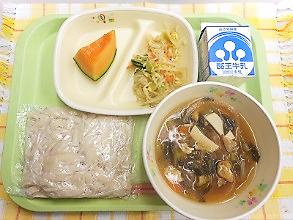 ※分量は、中学生１人分の量です。主食きしめん副菜さきいか入りわさび和え果物メロン汁物八丁みそのきしめんかけ汁牛乳材料分量（g）下処理・切り方だいずもやし３０水洗いして、ひげ根や豆の皮を取り除いておくキャベツ３０１㎝幅に切る洗いうすくちしょうゆ０．６きゅうり６３㎜幅にスライスするにんじん４．２細千切りにするソフトさきいか３．６３～４㎝長さにカットし、オーブンで煎る和風だし少々うすくちしょうゆ２．４生おろしわさび０．３